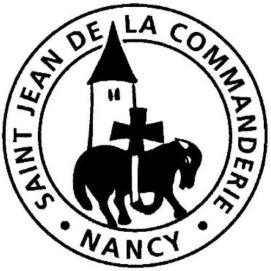 17 juin 201811ème dimanche du Temps Ordinaire  BLe règne de Dieu est comme une graine de moutardePremières communions Adam – Baptiste  – Charles – Diego – Eloïse – Gagik – Gary – Hayden – Julie – Mathis – Siméon - Tarek En célébrant l’avènement du règne de Dieu déjà à l’œuvre aujourd’hui, les lectures montrent que rien ne peut arrêter la toute-puissance de Dieu animée par son amour pour nous. Ézéchiel proclame comment Dieu redonne vie à l’arbre sec et remet debout l’arbre renversé. St Paul affirme la toute-puissance de l’amour divin qui redonne vie sans relâche dès lors que l’homme s’enracine dans le Christ. Enfin, Jésus compare le règne de Dieu à l’hospitalité protectrice au cœur duquel chacun trouve refuge.CHANT D’ENTRÉEChantez, priez, célébrer le SeigneurChantez, priez, célébrez le Seigneur, 							   Dieu nous accueille, peuple du monde.Chantez, priez, célébrez son Nom,Dieu nous accueille dans sa maison.Il a fait le ciel et la terre,Éternel est son amour,Façonné l’homme à son image,Éternel est son amour.Acclamez Dieu, ouvrez le livre,Éternel est son amour,Dieu nous crée et Dieu nous délivreÉternel est son amour.1ère Lecture : Ez 17, 22-24Ézéchiel ravive la confiance de ses contemporains dans la venue du Messie promis par Dieu. Même si le temps divin n’est pas le nôtre, il nous rappelle que la puissance de Dieu est son amour qui veut le meilleur pour tous les hommes.Psaume 91Il est bon, Seigneur, de te rendre grâce.Qu’il est bon de rendre grâce au Seigneur,De chanter pour ton Nom, Dieu très-Haut,D’annoncer ès le matin ton amour,Ta fidélité, au long des nuits.Le juste grandira comme un palmier,Il poussera comme un cèdre du Liban ;Planté dans les parvis du Seigneur,Il grandira dans la maison de notre Dieu.Vieillissant, il fructifie encore,Il garde sa sève et sa verdeurPour annoncer : « Le Seigneur est droit ! Pas de ruse en Dieu, mon rocher ! » 2ème Lecture : 2 Co 5, 6-10Malgré les doutes, malgré les difficultés et les obscurités qui s’attachent à notre vie d’homme, St Paul nous exhorte à recentrer notre foi autour de la volonté divine en nous rappelant que « notre ambition, c’est de plaire au Seigneur ».Évangile : Mc 4, 26-34Alléluia. Alléluia.	La semence est parole de Dieu ;	Le semeur est le Christ ;	Celui qui le trouve demeure pour toujours.Alléluia.BAPTÊME de Gagik et Narek ARAKELYANPRIÈRE DES FIDÈLESSûrs de l’amour de Dieu et confiants dans l’attention qu’il porte à nos difficultés et à nos inquiétudes, nous pouvons d’un seul cœur lui présenter nos intentions pour le monde et pour nos frères.R/ 	Accueille, au creux de tes mains, la prière de tes enfants.Seigneur, toi qui sais ce dont nous avons besoin, entends nos appels et accueille nos intentions. Dans ta bonté, daigne les exaucer. Nous t’en supplions par Jésus, le Christ, notre Seigneur. – Amen.CommunionDieu nous a tous appelésNous sommes le corps du Christ ;chacun de nous est un membre de ce corps,chacun reçoit la grâce de l’Esprit pour le bien du corps entier (bis)1.	Dieu nous a tous appelés à tenir la même espérance,Pour former un seul corps baptisé dans l’Esprit.Dieu nous a tous appelés à la même sainteté,Pour former un seul corps baptisé dans l’Esprit.2.	Dieu nous a tous appelés des ténèbres à sa lumière,Pour former un seul corps baptisé dans l’Esprit.Dieu nous a tous appelés à l’amour et au pardon,Pour former un seul corps baptisé dans l’Esprit.3.	Dieu nous a tous appelés à la paix que donne sa grâce, 				Pour former un seul corps baptisé dans l’Esprit.Dieu nous a tous appelés sous la croix de Jésus-Christ,			                                        Pour former un seul corps baptisé dans l’Esprit.4.	Dieu nous a tous appelés au salut par la renaissance, 				Pour former un seul corps baptisé dans l’Esprit.Dieu nous a tous appelés au salut par l’Esprit-Saint 				Pour former un seul corps baptisé dans l’Esprit.ACTION DE GRÂCEQue ma bouche chante ta louangeDe toi Seigneur, nous attendons la vieQue ma bouche chante ta louange.Tu es pour nous un rempart, un appui,Que ma bouche chante ta louange,La joie du cœur vient de toi, ô SeigneurQue ma bouche chante ta louange.Notre confiance est dans ton Nom très saint !Que ma bouche chante ta louange.Ref.	Sois loué Seigneur, pour ta grandeur,	Sois  loué pour tous tes bienfaits.	Gloire à toi, Seigneur,	Tu es vainqueur, ton amour inonde nos cœurs.	Que ma bouche chante ta louange.Seigneur, tu as éclairé notre nuitQue ma bouche chante ta louange.Tu es lumière et clarté sur nos pas,Que ma bouche chante ta louange.Tu affermis nos mains pour le combat,Que ma bouche chante ta louange. Seigneur, tu nous fortifies dans la foi,Que ma bouche chante ta louange.SeigneurJésus-Christ,je t’adore comme le Dieu éternel, comme le Seigneur de la vie, de l’histoireet de nos cœurs.Tu es la décision de ma vie…Hugo Rahner (1900-1968)